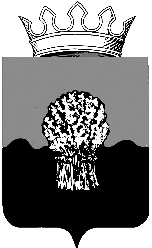 АДМИНИСТРАЦИЯ Сызранского района Самарской областиПостановление«           »           2019 г.				                                           № ______ Об утверждении программы профилактики нарушений на территории муниципального района Сызранский Самарской области на 2019 годВ соответствии с Федеральным законом от 26.12.2008 № 294-ФЗ «О защите прав юридических лиц и индивидуальных предпринимателей при осуществлении государственного контроля (надзора) и муниципального контроля», в целях предупреждения нарушений юридическими лицами и индивидуальными предпринимателями обязательных требований, устранения причин, факторов и условий, способствующих нарушениям обязательных требований,  администрация Сызранского районаПОСТАНОВЛЯЕТ:  1. Утвердить прилагаемую программу профилактики нарушений на территории муниципального района Сызранский Самарской области на 2019 год.2. Официально опубликовать настоящее постановление в газете «Красное Приволжье».3. Контроль за исполнением настоящего постановления оставляю за собой.Временно исполняющий обязанности	главы муниципального района Сызранский                         В.А. КузнецоваУтвержденапостановлением администрации Сызранского районаот «       »          2019 г. № ____            Программапрофилактики нарушений на территории муниципального района Сызранский Самарской области на 2019  годN п/пВид мероприятияСодержание мероприятияСроки реализации1.размещение на официальном сайте муниципального района Сызранский Самарской области в разделе «Муниципальный (государственный) контроль» перечня нормативных правовых актов, содержащих обязательные требования, оценка соблюдения которых является предметом муниципального контролясоставление перечня нормативных правовых актов, содержащих обязательные требования, оценка соблюдения которых является предметом муниципального контроляне позднее 31.12.2019 г.1.размещение на официальном сайте муниципального района Сызранский Самарской области в разделе «Муниципальный (государственный) контроль» перечня нормативных правовых актов, содержащих обязательные требования, оценка соблюдения которых является предметом муниципального контроляразмещение перечня нормативных правовых актов, содержащих обязательные требования, оценка соблюдения которых является предметом муниципального контроляне позднее 31.12.2019 г.2.размещение на официальном сайте муниципального района Сызранский Самарской области в разделе «Муниципальный (государственный) контроль» текстов нормативных правовых актов или их отдельных частей, содержащих обязательные требования, оценка соблюдения которых является предметом муниципального контроляразмещение текстов нормативных правовых актов или их отдельных частей, содержащих обязательные требования, оценка соблюдения которых является предметом муниципального контроляне позднее 31.12.20193.актуализация на официальном сайте муниципального района Сызранский Самарской области в разделе «Муниципальный (государственный) контроль» перечня нормативных правовых актов, текстов нормативных правовых актов или их отдельных частей, содержащих обязательные требования, оценка соблюдения которых является предметом муниципального контроля (далее - перечень нормативных правовых актов)подготовка и размещение на официальном сайте муниципального района Сызранский Самарской области в разделе «Муниципальный (государственный)  контроль» актуального перечня нормативных правовых актовв сроки, установленные действующим законодательством3.актуализация на официальном сайте муниципального района Сызранский Самарской области в разделе «Муниципальный (государственный) контроль» перечня нормативных правовых актов, текстов нормативных правовых актов или их отдельных частей, содержащих обязательные требования, оценка соблюдения которых является предметом муниципального контроля (далее - перечень нормативных правовых актов)актуализация текстов нормативных правовых актов путем размещения на официальном сайте муниципального района Сызранский Самарской области в разделе «Муниципальный (государственный) контроль»в сроки, установленные действующим законодательством4.информирование юридических лиц, индивидуальных предпринимателей по вопросам соблюдения обязательных требований путем разработки и опубликования руководств по соблюдению обязательных требованийразработка руководств по соблюдению обязательных требованийпо мере необходимости в течение срока реализации программы4.информирование юридических лиц, индивидуальных предпринимателей по вопросам соблюдения обязательных требований путем разработки и опубликования руководств по соблюдению обязательных требованийразмещение руководств по соблюдению обязательных требований на официальном сайте муниципального района Сызранский Самарской области в разделе «Муниципальный (государственный)  контроль»по мере необходимости в течение срока реализации программы5.информирование юридических лиц, индивидуальных предпринимателей по вопросам соблюдения обязательных требований путем проведения семинаров и конференций, разъяснительной работы в средствах массовой информации и иными способамиразработка плана семинара, конференции, разъяснительной работыпо мере необходимости в течение срока реализации программы5.информирование юридических лиц, индивидуальных предпринимателей по вопросам соблюдения обязательных требований путем проведения семинаров и конференций, разъяснительной работы в средствах массовой информации и иными способамиинформирование юридических лиц, индивидуальных предпринимателей о проведении семинара, конференциине позднее 3 рабочих дней до даты проведения семинара, конференции5.информирование юридических лиц, индивидуальных предпринимателей по вопросам соблюдения обязательных требований путем проведения семинаров и конференций, разъяснительной работы в средствах массовой информации и иными способамипроведение семинаров и конференций, разъяснительной работы в средствах массовой информации и иными способамине позднее 1 месяца со дня разработки плана семинара, конференции, разъяснительной работы6.распространение комментариев о содержании новых нормативных правовых актов, устанавливающих обязательные требования, внесенных изменениях в действующие акты, сроках и порядке вступления их в действие, а также рекомендаций о проведении необходимых организационных, технических мероприятий, направленных на внедрение и обеспечение соблюдения обязательных требованийразработка рекомендаций о проведении необходимых организационных, технических мероприятий, направленных на внедрение и обеспечение соблюдения обязательных требованийпо мере необходимости не позднее месяца со дня изменения обязательных требований6.распространение комментариев о содержании новых нормативных правовых актов, устанавливающих обязательные требования, внесенных изменениях в действующие акты, сроках и порядке вступления их в действие, а также рекомендаций о проведении необходимых организационных, технических мероприятий, направленных на внедрение и обеспечение соблюдения обязательных требованийразмещение комментариев о содержании новых нормативных правовых актов, устанавливающих обязательные требования, внесенных изменениях в действующие акты, сроках и порядке вступления их в действие, а также рекомендаций о проведении необходимых организационных, технических мероприятий, направленных на внедрение и обеспечение соблюдения обязательных требований, на официальном сайте муниципального района Сызранский Самарской области в разделе «Муниципальный (государственный) контроль»в течение месяца со дня изменения обязательных требований; размещение рекомендаций - по мере необходимости не позднее месяца со дня изменения обязательных требований7.обобщение практики осуществления муниципального контроля и размещение на официальном сайте муниципального района Сызранский Самарской области в разделе «Муниципальный (государственный) контроль» соответствующих обобщений, в том числе с указанием наиболее часто встречающихся случаев нарушений обязательных требований с рекомендациями в отношении мер, которые должны приниматься юридическими лицами, индивидуальными предпринимателями в целях недопущений таких нарушенийобобщение практики осуществления муниципального контроляне позднее 31.12.2019 г.7.обобщение практики осуществления муниципального контроля и размещение на официальном сайте муниципального района Сызранский Самарской области в разделе «Муниципальный (государственный) контроль» соответствующих обобщений, в том числе с указанием наиболее часто встречающихся случаев нарушений обязательных требований с рекомендациями в отношении мер, которые должны приниматься юридическими лицами, индивидуальными предпринимателями в целях недопущений таких нарушенийразработка рекомендаций в отношении мер, которые должны приниматься юридическими лицами, индивидуальными предпринимателями в целях недопущений нарушений обязательных требованийне позднее 31.12.2019 г.7.обобщение практики осуществления муниципального контроля и размещение на официальном сайте муниципального района Сызранский Самарской области в разделе «Муниципальный (государственный) контроль» соответствующих обобщений, в том числе с указанием наиболее часто встречающихся случаев нарушений обязательных требований с рекомендациями в отношении мер, которые должны приниматься юридическими лицами, индивидуальными предпринимателями в целях недопущений таких нарушенийразмещение на официальном сайте муниципального района Сызранский Самарской области в разделе «Муниципальный (государственный) контроль» обобщений практики осуществления муниципального контроля, в том числе с указанием наиболее часто встречающихся случаев нарушений обязательных требований с рекомендациями в отношении мер, которые должны приниматься юридическими лицами, индивидуальными предпринимателями в целях недопущений таких нарушенийне позднее 31.12.2019 г.8.выдача предостережений о недопустимости нарушения обязательных требованийвыдача предостережений о недопустимости нарушения обязательных требованийне позднее 30 дней со дня получения сведений, указанных в части 5 статьи 8.2 Федерального закона от 26.12.2008 N 294-ФЗ «О защите прав юридических лиц и индивидуальных предпринимателей при осуществлении государственного контроля (надзора) и муниципального контроля»8.выдача предостережений о недопустимости нарушения обязательных требованийобобщение информации о выданных предостереженияхне позднее 31.12.2019 г.8.выдача предостережений о недопустимости нарушения обязательных требованийразмещение на официальном сайте муниципального района Сызранский Самарской области в разделе «Муниципальный (государственный) контроль» информации о выданных предостереженияхне позднее 31.12.2019 г.